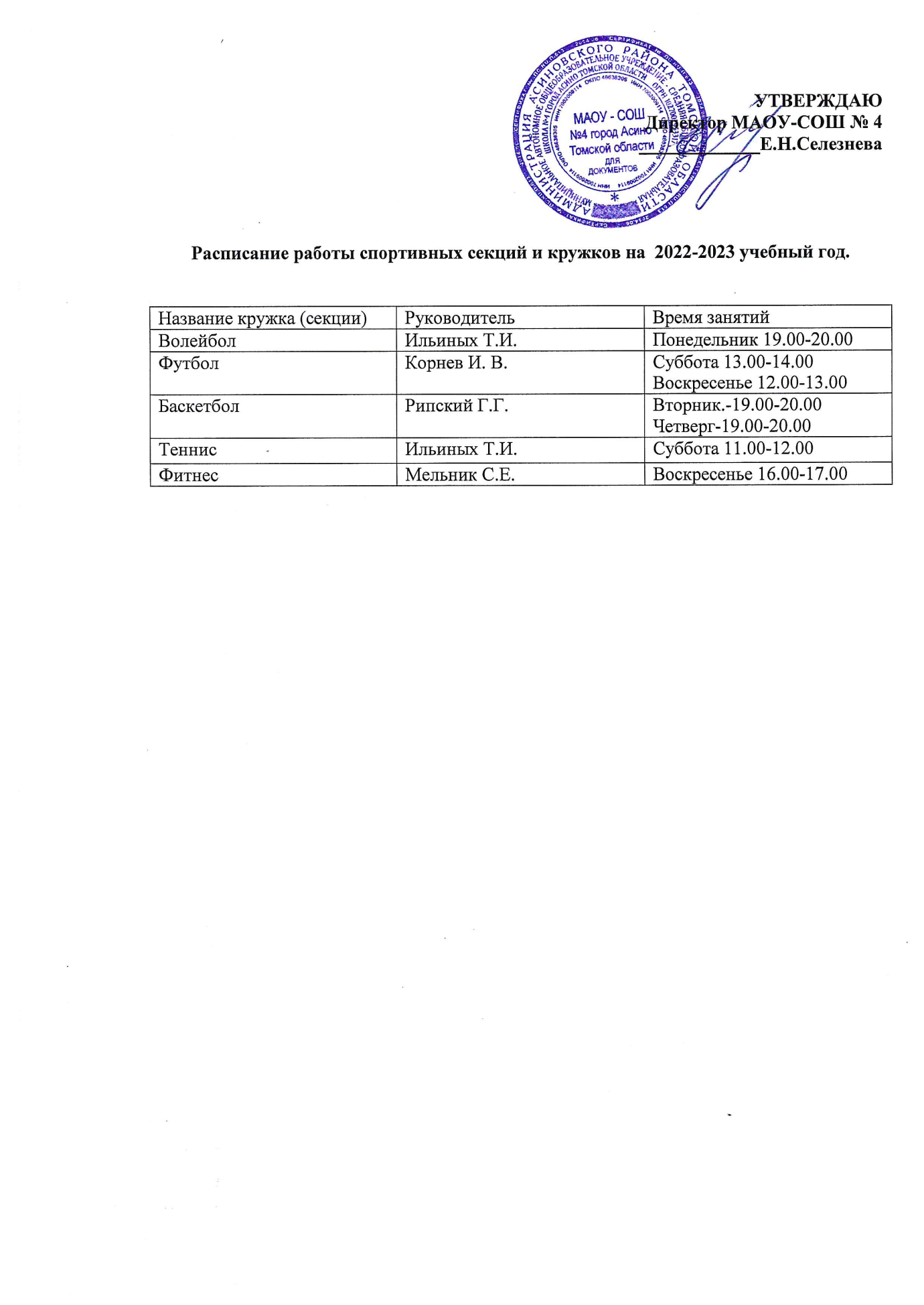 Расписание работы спортивных секций и кружков на  2022-2023 учебный год.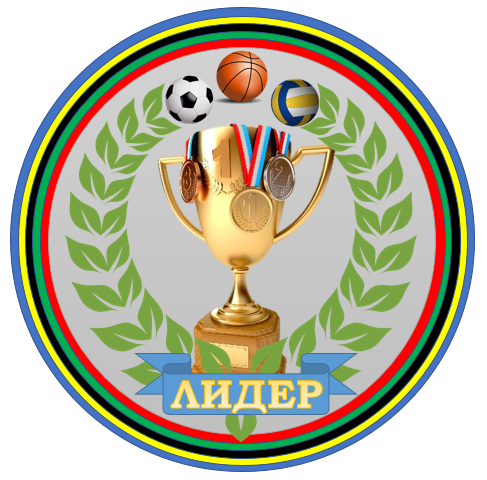 Название кружка (секции)РуководительВремя занятийВолейболИльиных Т.И.Понедельник 19.00-20.00ФутболКорнев И. В.Суббота 13.00-14.00Воскресенье 12.00-13.00БаскетболРипский Г.Г.Вторник.-19.00-20.00Четверг-19.00-20.00ТеннисИльиных Т.И.Суббота 11.00-12.00Фитнес Мельник С.Е.Воскресенье 16.00-17.00